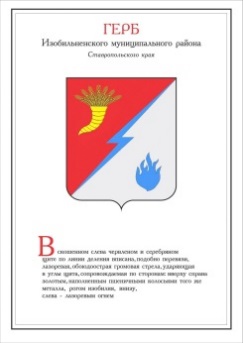 ДУМА ИЗОБИЛЬНЕНСКОГО городского округаСТАВРОПОЛЬСКОГО КРАЯПЕРВОГО СОЗЫВАРЕШЕНИЕ18 декабря 2020 года                г. Изобильный                                №460О плане работы Думы Изобильненского городского округаСтавропольского края на первое полугодие 2021 годаВ соответствии со статьей 4 Регламента Думы Изобильненского городского округа Ставропольского края, утвержденного решением Думы Изобильненского городского округа Ставропольского края от 20 февраля 2018 года №89 Дума Изобильненского городского округа Ставропольского края РЕШИЛА:1. Утвердить план работы Думы Изобильненского городского округа Ставропольского края на первое полугодие 2021 года согласно приложению.2. Настоящее решение вступает в силу со дня его принятия.Председатель Думы Изобильненского городского округа Ставропольского края                                                               А.М. Рогов+ПЛАН работы Думы Изобильненского городского округа Ставропольского края на первое полугодие 2021 годаI. Вопросы, подлежащие рассмотрению на заседании Думы Изобильненского городского округа:II. Нормотворческая работа Думы городского округаIII. Работа комитетов Думы городского округаПриложение к решению Думы Изобильненского городского округа Ставропольского краяот 18 декабря 2020 года №460№Наименование мероприятийСрокипроведенияОтветственные12341.Отчет Главы Изобильненского городского округа Ставропольского края о результатах его деятельности, деятельности администрации Изобильненского городского округа за 2020 год, в том числе о решении вопросов, поставленных Думой Изобильненского городского округа Ставропольского края февральГлава Изобильненского городского округа Ставропольского края (далее – Глава городского округа)администрация Изобильненского городского округа Ставропольского края (далее - администрация городского округа)2.Отчет о результатах деятельности Думы Изобильненского городского округа Ставропольского края за 2020 годфевральпредседатель Думы Изобильненского городского округа Ставропольского края (далее – председатель Думы городского округа)аппарат Думы Изобильненского городского округа Ставропольского края (далее – аппарат Думы городского округа)комитеты Думы Изобильненского городского округа Ставропольского (далее – комитеты Думы городского округа)3.Об итогах деятельности отдела МВД России по Изобильненскому городскому округу Ставропольского края за 2020 годфевральотдел МВД России по Изобильненскому городскому округу Ставропольского края12344. Об инициативном бюджетировании в Изобильненском городском округе Ставропольского краяфевральадминистрация городского округакомитет Думы городского округа по вопросам бюджета и экономики (далее – комитет по вопросам бюджета)Контрольно-счетный орган Изобильненского городского округа (далее – Контрольно-счетный орган) 5.О проекте решения Думы Изобильненского городского округа Ставропольского края «О внесении изменений в правила благоустройства территории Изобильненского городского Ставропольского края, утвержденные решением Думы Изобильненского городского Ставропольского края от 27 октября 2017 года №32»февральадминистрация городского округакомитет Думы городского округа по вопросам управления собственностью городского округа, промышленности, транспорта, связи и коммунального хозяйства (далее – комитет по вопросам управления собственностью городского округа)6.О внесении изменений в Положение о порядке управления и распоряжения землями, находящимися в муниципальной собственности Изобильненского городского округа Ставропольского края, утвержденное решением Думы Изобильненского городского Ставропольского края от 17 ноября 2017 года №54февральадминистрация городского округакомитет Думы городского округа по аграрным вопросам, землепользованию и природопользованию (далее – комитет по аграрным вопросам)7.О деятельности органов местного самоуправления Изобильненского городского округа Ставропольского края по созданию и содержанию мест (площадок) накопления твердых коммунальных отходов, определению схемы их размещения и ведению соответствующего реестрафевральадминистрация городского округа комитет по вопросам управления собственностью городского округа8.О внесении изменений в Устав Изобильненского городского округа Ставропольского краяапрельаппарат Думы городского округакомитет по вопросам законности12349.Об исполнении бюджета Изобильненского городского округа Ставропольского края за 2020 годапрельадминистрация городского округакомитет по вопросам бюджета Контрольно-счетный орган10.Об исполнении бюджета Изобильненского городского округа Ставропольского края за I квартал 2021 годаапрельадминистрация городского округакомитет по вопросам бюджетаКонтрольно-счетный орган11.Об утверждении реестра муниципального имущества Изобильненского городского округа Ставропольского краяапрельадминистрация городского округакомитет по вопросам управления собственностью городского округаКонтрольно-счетный орган12.О результатах мониторинга правоприменения в Думе Изобильненского городского округа Ставропольского края за 2020 годапрельаппарат Думы городского округакомитет по вопросам законности 13.О внесении изменений в правила благоустройства территории Изобильненского городского Ставропольского края, утвержденные решением Думы Изобильненского городского Ставропольского края от 27 октября 2017 года №32апрельадминистрация городского округакомитет по вопросам управления собственностью городского округа14.Отчет о выполнении прогнозного плана (программы) приватизации муниципального имущества, находящегося в собственности Изобильненского городского округа Ставропольского края, за 2020 годапрельадминистрация городского округакомитет по вопросам управления собственностью городского округа15.Сообщение депутатов Думы Изобильненского городского округа Ставропольского края о реализации своих прав и исполнении депутатских полномочийапрельДолженко М.А.Лопатин В.Д.комитет Думы городского округа по вопросам депутатской деятельности, этике и Регламенту (далее – комитет по вопросам депутатской деятельности)профильные комитеты123416.Об утверждении Правил содержания, выпаса и прогона домашних сельскохозяйственных животных и птицы в личных подсобных хозяйствах, крестьянских (фермерских) хозяйствах, у индивидуальных предпринимателей на территории Изобильненского городского округа Ставропольского краяиюньадминистрация городского округакомитет по аграрным вопросам17. Об утверждении Порядка создания и использования, в том числе на платной основе, парковок (парковочных мест), расположенных на автомобильных дорогах общего пользования местного значения Изобильненского городского округа Ставропольского краяиюньадминистрация городского округакомитет по вопросам управления собственностью городского округа18.О внесении изменений в Порядок командирования Главы Изобильненского городского округа Ставропольского края, муниципальных служащих органов местного самоуправления Изобильненского городского округа Ставропольского края, утвержденный решением Думы Изобильненского городского округа Ставропольского края от 28 февраля 2020 года №373 июньадминистрация городского округакомитет по вопросам законностиКонтрольно-счетный орган19.О деятельности органов местного самоуправления Изобильненского городского округа Ставропольского края, направленной на развитие малого и среднего предпринимательства на территории городского округа, ее эффективности и мерах по дальнейшему совершенствованиюиюньадминистрация городского округакомитет по вопросам бюджета 20.О плане работы Думы Изобильненского городского округа Ставропольского края на второе полугодие 2021 годаиюньаппарат Думы городского округа21.Сообщение депутатов Думы Изобильненского городского округа Ставропольского края о реализации своих прав и исполнении депутатских полномочийиюньМедянников Н.В.Носуля И.И.комитет по вопросам депутатской деятельностипрофильные комитеты123422.О внесении изменений в бюджет Изобильненского городского округа Ставропольского края на 2021 год и плановый период 2022 и 2023 годовпо мере необходимостиадминистрация городского округакомитет по вопросам бюджета Контрольно-счетный орган23.О внесении изменений в ранее принятые правовые акты Думы городского округа с целью приведения их в соответствие с действующим законодательствомрегулярноаппарат Думы городского округакомитеты Думы городского округа24.О признании утратившими силу некоторых решений Думы городского округапо мере необходимости аппарат Думы городского округакомитеты Думы городского округа администрация городского округа1.Участие в проработке проектов законов Ставропольского края, направленных Думой Ставропольского края в органы местного самоуправления городского округа для внесения в них замечаний и предложенийрегулярнокомитеты Думы городского округааппарат Думы городского округаадминистрация городского округа2.Разработка в порядке законодательной инициативы собственных проектов законов Ставропольского края и внесение их в Думу Ставропольского краяпо мере необходимостикомитеты Думы городского округааппарат Думы городского округаадминистрация городского округа 1.Рассмотрение проектов правовых актов Думы Изобильненского городского округа Ставропольского края и выработка по ним заключений весьпериодкомитеты Думы городского округа2.Подготовка собственных проектов правовых актов и внесение их на рассмотрение Думы Изобильненского городского округа Ставропольского краяпо собственному планукомитеты Думы городского округа12343.Осуществление контрольных функций за выполнением правовых актов Думы Изобильненского городского округа Ставропольского края:весьпериодкомитеты Думы городского округа3.1.о ходе выполнения решения Думы городского округа от 28 июня 2019 года №283 «О ходе реализации на территории Изобильненского городского округа муниципальной программы городского округа «Молодежная политика» июньадминистрация городского округакомитет Думы городского округа по социальной политике, вопросам здравоохранения, образования, культуры, спорта и взаимоотношений с общественными организациямиIV. Организационная работаIV. Организационная работаIV. Организационная работаIV. Организационная работа1.Заседания Думы Изобильненского городского округа Ставропольского краяне реже одного раза в три месяцапредседатель Думы городского округааппарат Думы городского округа2.Заседания комитетов Думы Изобильненского городского округа Ставропольского краясогласно планамработыпредседатель Думы городского округааппарат Думы городского округапредседатели комитетов Думы городского округадепутаты Думы городского округа3.Проведение публичных слушанийпо проектам решений:апрель«О внесении изменений в Устав Изобильненского городского округа Ставропольского края»;председатель Думы городского округааппарат Думы городского округапредседатели комитетов Думы городского округа«О внесении изменений в Устав Изобильненского городского округа Ставропольского края»;председатель Думы городского округааппарат Думы городского округапредседатели комитетов Думы городского округа«Об исполнении бюджета Изобильненского городского округа Ставропольского края за 2020 год»администрация городского округакомитет по вопросам бюджетаКонтрольно-счетный орган4.Совещания у председателя Думы Изобильненского городского округа Ставропольского краяпо мере необходимостипредседатель Думы городского округааппарат Думы городского округа12345.Заседания Президиума Думы Изобильненского городского округа Ставропольского краяпо мере необходимостипредседатель Думы городского округааппарат Думы городского округа6.Организация методической и практической помощи депутатам Думы городского округа в осуществлении ими собственных полномочийвесьпериодаппарат Думы городского округа7.Участие в организационных и торжественных мероприятиях, проводимых администрацией городского округа на территории городского округавесьпериодпредседатель Думы городского округааппарат Думы городского округа8.Обеспечение информирования населения Изобильненского городского округа Ставропольского края о деятельности Думы городского округа и ее правовых актах через СМИ и официальный сайт Думы городского округавесьпериодаппарат Думы городского округаV. Работа по исполнению отдельных депутатских обязанностейV. Работа по исполнению отдельных депутатских обязанностейV. Работа по исполнению отдельных депутатских обязанностейV. Работа по исполнению отдельных депутатских обязанностей1.Подготовка депутатами Думы городского округа сведений о своих доходах, расходах, об имуществе и обязательствах имущественного характера, а также о доходах, расходах, об имуществе и обязательствах имущественного характера своих супруги (супруга) и несовершеннолетних детей за 2020 годI квартал2021годадепутаты Думы городского округааппарат Думы городского округа2.Отчет депутатов Думы городского округа перед избирателями о своей деятельностипо отдельному графикудепутаты Думы городского округааппарат Думы городского округа3.Проведение депутатами Думы городского округа приема избирателей по личным вопросампо отдельному графикудепутаты Думы городского округааппарат Думы городского округа4.Осуществление организационных и контрольных функций по реализации наказов избирателей, данных депутатам в период предвыборной кампании 2017 года весь периоддепутаты Думы городского округааппарат Думы городского округа